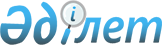 Об утверждении правил отбора с рынка, в том числе в медицинских организациях, лекарственных средств и медицинских изделий, подлежащих контролю качества с учетом риск-ориентированного подходаПриказ и.о. Министра здравоохранения Республики Казахстан от 24 декабря 2020 года № ҚР ДСМ-323/2020. Зарегистрирован в Министерстве юстиции Республики Казахстан 26 декабря 2020 года № 21923.
      В соответствии с подпунктом 20) статьи 10 Кодекса Республики Казахстан "О здоровье народа и системе здравоохранения" ПРИКАЗЫВАЮ:
      Сноска. Преамбула - в редакции приказа и.о. Министра здравоохранения РК от 14.09.2022 № ҚР ДСМ-100 (вводится в действие по истечении десяти календарных дней после дня его первого официального опубликования).


      1. Утвердить прилагаемые правила отбора с рынка, в том числе в медицинских организациях, лекарственных средств и медицинских изделий, подлежащих контролю качества с учетом риск-ориентированного подхода.
      2. Комитету медицинского и фармацевтического контроля Министерства здравоохранения Республики Казахстан в установленном законодательством Республики Казахстан порядке обеспечить:
      1) государственную регистрацию настоящего приказа в Министерстве юстиции Республики Казахстан;
      2) размещение настоящего приказа на интернет-ресурсе Министерства здравоохранения Республики Казахстан после его официального опубликования;
      3) в течение десяти рабочих дней после государственной регистрации настоящего приказа в Министерстве юстиции Республики Казахстан представление в Юридический департамент Министерства здравоохранения Республики Казахстан сведений об исполнении мероприятий, предусмотренных подпунктами 1) и 2) настоящего пункта.
      3. Контроль за исполнением настоящего приказа возложить на курирующего вице-министра здравоохранения Республики Казахстан.
      4. Настоящий приказ вводится в действие по истечении десяти календарных дней после дня его первого официального опубликования. Правила отбора с рынка, в том числе в медицинских организациях, лекарственных средств и медицинских изделий, подлежащих контролю качества с учетом риск-ориентированного подхода Глава 1. Общие положения
      1. Настоящие правила отбора с рынка, в том числе в медицинских организациях, лекарственных средств и медицинских изделий, подлежащих контролю качества с учетом риск-ориентированного подхода (далее – Правила) разработаны в соответствии с подпунктом 20) статьи 10 Кодекса Республики Казахстан "О здоровье народа и системе здравоохранения" (далее – Кодекс) и устанавливают порядок отбора с рынка, в том числе в медицинских организациях, лекарственных средств и медицинских изделий, подлежащих контролю качества с учетом риск-ориентированного подхода (далее – отбор образцов).
      Сноска. Пункт 1 - в редакции приказа и.о. Министра здравоохранения РК от 14.09.2022 № ҚР ДСМ-100 (вводится в действие по истечении десяти календарных дней после дня его первого официального опубликования).


      2. Для целей настоящих Правил применяются следующие термины и определения:
      1) государственный орган в сфере обращения лекарственных средств и медицинских изделий (далее – государственный орган) – государственный орган, осуществляющий руководство в сфере обращения лекарственных средств и медицинских изделий, контроль за обращением лекарственных средств и медицинских изделий;
      2) государственная экспертная организация в сфере обращения лекарственных средств и медицинских изделий (далее – экспертная организация) – субъект государственной монополии, осуществляющий производственно-хозяйственную деятельность в области здравоохранения по обеспечению безопасности, эффективности и качества лекарственных средств и медицинских изделий;
      3) уполномоченный орган в области здравоохранения (далее – уполномоченный орган) – центральный исполнительный орган, осуществляющий руководство и межотраслевую координацию в области охраны здоровья граждан Республики Казахстан, медицинской и фармацевтической науки, медицинского и фармацевтического образования, санитарно-эпидемиологического благополучия населения, обращения лекарственных средств и медицинских изделий, качества оказания медицинских услуг (помощи);
      4) продукция – лекарственные средства и медицинские изделия, зарегистрированные в порядке, установленном пунктом 3 статьи 23 Кодекса и разрешенные к медицинскому применению в Республике Казахстан.
      Сноска. Пункт 2 - в редакции приказа и.о. Министра здравоохранения РК от 14.09.2022 № ҚР ДСМ-100 (вводится в действие по истечении десяти календарных дней после дня его первого официального опубликования).


      3. Отбор образцов проводится ежегодно специалистами экспертной организации, осуществляющей оценку качества лекарственных средств и медицинских изделий в порядке, предусмотренном пунктом 1 статьи 241 Кодекса.
      4. Экспертная организация ежегодно в срок до 1 ноября формирует и утверждает план отбора образцов для оценки качества, находящихся в обращении на территории Республики Казахстан лекарственных средств и медицинских изделий на следующий календарный год (далее – план), а также размещает его в свободном доступе на официальном сайте экспертной организации.
      Экспертная организация заключает с производителем (держатель регистрационных удостоверений лекарственных средств, уполномоченный представитель производителя медицинских изделий) или его доверенные лица (далее – производитель) продукции, включенной в план договор на проведение испытаний образцов продукции, отобранной с рынка с учетом риск-ориентированного подхода, в течение 15 рабочих дней с момента обращения производителя.
      С момента заключения договора на проведение испытаний образцов продукции, отобранной с рынка с учетом риск-ориентированного подхода, экспертная организация в течение 10 рабочих дней формирует график отбора образцов продукции и направляет его на согласование производителю.
      Производитель согласовывает график отбора образцов продукции в течение 30 календарных дней со дня его получения. При отсутствии согласования производителем в течение 30 календарных дней со дня получения запроса от экспертной организации, экспертная организация в течение 10 календарных дней направляет уведомление (в произвольной форме) в государственный орган о принятии соответствующих мер.
      Пересмотр или внесение корректировок в график отбора образцов продукции осуществляетcя экспертной организацией в течение 10 рабочих дней после получения письменного запроса (в произвольной форме) от производителя.
      По итогам календарного года экспертная организация направляет в государственный орган информацию (в произвольной форме) о продукции, включенной в план, но непрошедшей отбор, в связи с незаключением производителем договора на проведение испытаний образцов продукции, отобранной с рынка с учетом риск-ориентированного подхода, для принятия решения о приостановлении действующих сертификатов соответствия продукции, выданных в соответствии с приказом Министра здравоохранения Республики Казахстан от 20 декабря 2020 года № ҚР ДСМ-282/2020 "Об утверждении правил проведения оценки качества лекарственных средств и медицинских изделий, зарегистрированных в Республике Казахстан" (зарегистрированв Реестре государственной регистрации нормативных правовых актов под № 21836).
      Сноска. Пункт 4 - в редакции приказа Министра здравоохранения РК от 19.05.2023 № 85 (вводится в действие по истечении десяти календарных дней после дня его первого официального опубликования).


      5. Включению в план подлежат:
      1) лекарственные средства, требующие особых условий хранения (хранящиеся при температуре до +15℃ (градусов Цельсия));
      2) лекарственные средства по торговым наименованиям, закупленные в рамках гарантированного объема бесплатной медицинской помощи и (или) системы обязательного социального медицинского страхования единым дистрибьютором по состоянию на 1 декабря текущего года, за исключением орфанных лекарственных средств;
      3) лекарственные средства, впервые зарегистрированные на территории Республики Казахстан;
      4) лекарственные средства парентерального введения;
      5) стерильные лекарственные средства и медицинские изделия, а также медицинские изделия, являющиеся средствами индивидуальной защиты, предназначенные производителем для защиты пациентов или медицинского персонала и применяемые в медицинских целях для индивидуальной защиты, за исключением имплантируемых и медицинских изделий для диагностики in vitro, а также медицинской техники; 
      6) лекарственные средства и медицинские изделия с выявленными несоответствиями по результатам фармацевтического контроля, инспектирования в соответствии с приказом Министра здравоохранения Республики Казахстан от 27 января 2021 года № ҚР ДСМ-9 "Об утверждении правил проведения фармацевтических инспекций по надлежащим фармацевтическим практикам" (зарегистрирован в Реестре государственной регистрации нормативных правовых актов под № 22143), и приказом Министра здравоохранения Республики Казахстан от 23 декабря 2020 года № ҚР ДСМ-315/2020 "Об утверждении правил проведения инспекций медицинских изделий" (зарегистрирован в Реестре государственной регистрации нормативных правовых актов под № 21898), фармаконадзора в соответствии с приказом Министра здравоохранения Республики Казахстан от 23 декабря 2020 года № ҚР ДСМ-320/2020 "Об утверждении правил проведения фармаконадзора и мониторинга безопасности, качества и эффективности медицинских изделий" (зарегистрирован в Реестре государственной регистрации нормативных правовых актов под № 21896), отбора с рынка за предыдущие 3 года, а также при наличии несоответствий требованиям по качеству, о которых сообщают регуляторные органы.
      Сноска. Пункт 5 - в редакции приказа и.о. Министра здравоохранения РК от 14.09.2022 № ҚР ДСМ-100 (вводится в действие по истечении десяти календарных дней после дня его первого официального опубликования).

 Глава 2. Порядок отбора с рынка, в том числе в медицинских организациях, лекарственных средств и медицинских изделий, подлежащих контролю качества с учетом риск-ориентированного подхода
      6. Отбор образцов проводится в организациях по производству лекарственных средств и медицинских изделий, организациях, осуществляющих оптовую и розничную реализацию лекарственных средств и медицинских изделий (аптеки, в том числе осуществляющие реализацию через Интернет, аптечные пункты в организациях здравоохранения, аптечные, дистрибьюторские склады, складах временного хранения лекарственных средств, медицинских изделий, магазины оптики, магазины медицинских изделий), а также в организациях здравоохранения в присутствии представителя производителя.
      7. Отбор образцов осуществляется в количестве, необходимом для однократного проведения лабораторных испытаний.
      При отборе образцов составляется акт отбора образцов продукции по форме согласно приложению к настоящим Правилам.
      8. Одновременно с отбором образцов продукции на испытания производится отбор контрольных образцов в количествах, равных количеству отобранных образцов.
      9. Отбору образцов подлежат готовые лекарственные средства в потребительской упаковке.
      10. При отборе образцов принимаются меры предосторожности, учитывая токсичность, взрывоопасность, огнеопасность, гигроскопичность лекарственных средств, а также для предохранения их от загрязнений.
      Отбор образцов проводится с соблюдением условий, исключающих ухудшение качества лекарственных средств.
      Способы отбора образцов гарантируют неизменность химического состава препарата в интервале между его отбором и анализом.
      Образцы отбирают из неповрежденных упаковочных единиц, укупоренных и упакованных согласно нормативной документации.
      11. Для проведения испытания лекарственных средств на соответствие требованиям нормативного документа проводят многоступенчатый отбор образцов. Образцы в каждой ступени отбирают случайным образом в пропорциональных количествах из единиц, отобранных в предыдущей ступени. Число ступеней определяется видом упаковки.
      Первая ступень: отбор единиц упаковочной тары (ящиков, коробок, мешков, бутылей, барабанов);
      Вторая ступень: отбор упаковочных единиц, находящихся в упаковочной таре (коробок, флаконов, банок);
      Третья ступень: отбор продукции в первичной упаковке (ампул, туб, контурных упаковок).
      Расчет количества отбираемой продукции на каждой ступени осуществляется по формуле 0,4 √n, где n - количество образцов данной ступени одной серии (партии). Полученное в результате подсчета по формуле дробное число округляют в сторону увеличения до целого числа, которое не менее 3 и не более 30.
      В случае недостаточного количества образцов для проведения испытания повторно отбирают образцы, как указано выше.
      Из отобранных на последней ступени упаковочных единиц после контроля по внешнему виду берут образец в количестве, необходимом для проведения лабораторных испытаний в соответствии с требованиями нормативных документов (с учетом испытания на микробиологическую чистоту, стерильность).
      Для твердых дозированных лекарственных средств расчет количества единиц, требуемых для проведения микробиологического контроля, осуществляется путем деления требуемого количества образца в граммах (50 г) на среднюю массу таблетки (драже, капсулы, суппозитория). Образцы лекарственных средств для инъекций и глазных капель отбираются с учетом испытаний на механические включения.
      12. Отобранные образцы изолируют от основной продукции, упаковывают, опечатывают на месте отбора.
      Отобранные образцы лекарственных средств направляются на контроль в упаковке, предусмотренной нормативным документом и обеспечивающей ее сохранность.
      13. Отбору образцов подлежат готовые медицинские изделия в потребительской упаковке.
      14. Перед отбором образцов производится внешний осмотр упаковки, определяется ее качество, целостность, а также соответствие тары и упаковки требованиям нормативной документации. Одновременно проверяются температурные условия хранения медицинских изделий (температурный режим, влажность) по применимости.
      15. Отбор образцов проводится с соблюдением условий, исключающих ухудшение качества медицинских изделий.
      Образцы отбирают из неповрежденных упаковок, согласно нормативной документации.
      16. В процессе отбора образцов медицинских изделий в общем случае учитывается:
      1) однородность партии;
      2) представительность выборки по составу;
      3) представительность выборки по количеству;
      4) соответствие образцов идентификационным признакам продукции.
      17. Отбираемые образцы по конструкции, составу и технологии изготовления соответствуют продукции, предназначенной для реализации.
      18. Выборка по составу образцов отражает всю совокупность однородной продукции, являющейся объектом оценки качества с учетом различия свойств отдельных типов (марок, размеров, типов, моделей) такой совокупности.
      19. При отборе образцов медицинских изделий типоразмерного ряда однородной продукции или медицинского изделия, входящего в набор или комплект, в выборку включаются образцы из различных серий, которые распределяются для проведения испытаний по различным показателям качества в соответствии с нормативным документом по качеству медицинского изделия.                          Акт отбора образцов продукции
      от "___" _________ 20___ года № ____________
      Наименование организации:  __________________________________________________________________________  Место отбора:  __________________________________________________________________________  (адрес)  Отбор произвел:  __________________________________________________________________________  ФИО (при наличии) лица, осуществившего отбор образцов  Акт составлен:  __________________________________________________________________________  ФИО (при наличии) представителя экспертной организации с участием:  __________________________________________________________________________  ФИО (при наличии) производителя или его представителя  Образцы предъявленной продукции отобраны в соответствии с  __________________________________________________________________________  (наименование нормативного документа)  _________________________ для испытаний с целью оценки качества продукции  Продукция получена по:  __________________________________________________________________________  (товарно-транспортной накладной; квитанции №,  __________________________________________________________________________  по контракту №, дата; договору №, дата)  Производитель:  __________________________________________________________________________  (страна, организация и адрес) 
       Поставщик:  __________________________________________________________________________  (страна, организация и адрес)  Осмотром установлено:  __________________________________________________________________________  Условия хранения:  __________________________________________________________________________  Вид и состояние тары, упаковки, емкостей:  __________________________________________________________________________  Надписи на упаковке и этикетках:  __________________________________________________________________________  Образцы отобраны от продукции, предъявленной под наименованием:
      Контрольные образцы в количествах, равных количеству отобранных образцов, отобраны, опечатаны и хранятся в надлежащих условиях в течение срока действия сертификата соответствия продукции у субъекта в сфере обращения лекарственных и медицинских изделий.
      Представитель экспертной организации:
      _________________ ________________________________________               подпись             ФИО (при наличии)
      Производитель (представитель производителя):
      _________________ ________________________________________               подпись             ФИО (при наличии)
					© 2012. РГП на ПХВ «Институт законодательства и правовой информации Республики Казахстан» Министерства юстиции Республики Казахстан
				
      Исполняющий обязанностиМинистра здравоохранения Республики Казахстан 

М. Шоранов
Приложение к приказу
Исполняющего обязанности
Министра здравоохранения
Республики Казахстан
от 24 декабря 2020 года
№ ҚР ДСМ-323/2020Приложение к правилам отбора 
с рынка, в том числе в 
медицинских организациях, 
лекарственных средств и 
медицинских изделий,
подлежащих контролю качества
с учетом риск-ориентированного подходаФорма
Наименование образцов предъявленной продукции
Единица измерения
Номер партии
Размер партии
Дата производства
Срок годности
Количество отобранных образцов продукции
1
2
3
4
5
6
7